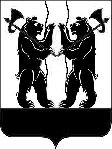 30.03.2018                                   № 832Об утверждении перечня руководящихдолжностей, ответственных за реализацию мер по противодействию коррупции в Администрации ЯМР (c изменениями: Постановление Администрации ЯМР от 12.02.2020 №342)В соответствии со статьей 3 Закона Ярославской области                                от 9 июля 2009 г. № 40 «О мерах по противодействию коррупции                             в Ярославской области», указом Губернатора Ярославской области                            от 31 декабря 2014 года № 594 «О порядке формирования и утверждения перечня руководящих должностей, ответственных за реализацию мер по противодействию коррупции», Администрация района  п о с т а н о в л я е т:1.Утвердить прилагаемый перечень руководящих должностей, ответственных за реализацию мер по противодействию коррупции                           в Администрации Ярославского муниципального района.2. Признать утратившим силу постановление Администрации Ярославского муниципального района от 04.02.2015 № 456 «Об утверждении перечня руководящих должностей, ответственных за реализацию мер по противодействию коррупции в Администрации ЯМР».3. Контроль за исполнением постановления оставляю за собой.4. Постановление вступает в силу со дня подписания.Глава Ярославскогомуниципального района                                                                 Н.В. ЗолотниковПервый заместитель Главы Администрации ЯМР_________________ Н.Д.Степанов«        »___________ 2018Начальник управления деламиАдминистрации ЯМР_________________С.Ю. Загрузина«       »___________ 2018Начальник  управления правового обеспечения и муниципального заказа Администрации ЯМР ________________ О.Ю. Килипченко«        »__________ 2018Т.А. Светлосонова25-19-13 отд.прот.корруп.  - 1 экз.УД                    -1 экз.Итого:       - 4УТВЕРЖДЕНпостановлениемАдминистрации ЯМРот 30.03.2018 № 832Перечень руководящих должностей, ответственных за реализацию мер по противодействию коррупции в Администрации Ярославского муниципального района1. Глава Ярославского муниципального района;2. первый заместитель Главы Администрации ЯМР;3. заместитель Главы Администрации ЯМР по социальной политике;4. заместитель Главы Администрации ЯМР по внутренней политике;5. заместитель Главы Администрации ЯМР по экономике и финансам.